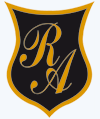          Colegio República Argentina            O’Carrol  # 850-   Fono 72- 2230332                                 Rancagua                                          MATEMÁTICA  6° AÑO BÁSICO                                         TAREA RAZONESInstrucciones: Te invito a realizar el siguiente desafío para que reflexiones y aprendas de tus errores.1.Representa de forma pictórica las siguientes razones, considerando que provienen de variables distintas dichas cantidades. Guíate por el ejemplo3:1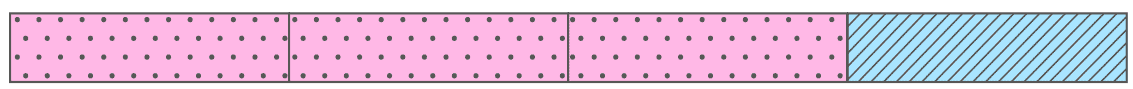 2:3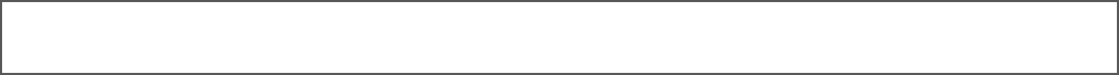 3:4                                   Solucionario GuíaCorrige tus errores y reflexiona sobre ellos al comparar tus respuestas de la guía con el siguiente solucionario y luego corrige tus errores, tu puedes:Lea las siguientes situaciones, explique qué significa y escriba la razón según corresponda: Para preparar un queque por 4 tazas de harina se necesita 2 tazas de leche.Esto significa que por __4___ tazas de harina se necesitan __2___ de leche.Se escribe ___4__:__2___  o bien  En el colegio tengo 4 horas de clases de Ciencias Naturales y 6 de Matemática     Esto significa que por cada  __4___  horas de clases de Ciencias Naturales tengo     _6____ Horas de Matemática.Se escribe _ 4___:__6___  o bien      En una prueba de historia de la razón entre las preguntas correctas y las incorrectas es de 3 es a 1.Esto significa que por cada  3 preguntas correctas ___1__ es incorrectaSe escribe __3___:__1___  o bien   En una canasta de frutas por una manzana hay 3 naranjas  Esto significa que por cada __1_ manzana hay _3____  naranjas.      Se escribe ___1__:__3___  o bien                                           Solucionario TareaRepresente de forma pictórica las siguientes razones, considerando que provienen de variables distintas dichas cantidades. Guíese por el ejemplo3:12:3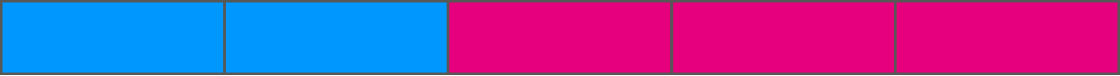 3:4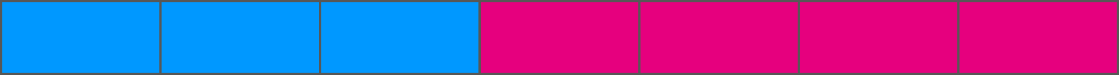 ¡Felicitaciones por tu esfuerzo y responsabilidad al desarrollar este trabajo!........                                              ¡¡ASÍ SE HACE!Nombre:Curso:    6°  Años                      Fecha: Semana 9 del 25 al 29 de Mayo,2020Objetivo de Aprendizaje:   Demostrar que comprenden el concepto de razón de manera concreta, pictórica y simbólica, en forma manual y/o usando software educativo